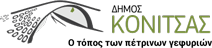                                                                            Κόνιτσα, 12/3/2020ΑΝΑΚΟΙΝΩΣΗ ΑΝΑΣΤΟΛΗ ΛΕΙΤΟΥΡΓΙΑΣ ΔΟΜΩΝ ΠΟΛΙΤΙΣΜΟΥ ΚΑΙ ΑΘΛΗΣΗΣ ΤΟΥ ΔΗΜΟΥ ΚΟΝΙΤΣΑΣ Ο Δήμος Κόνιτσας ενημερώνει ότι, μετά την ανακοίνωση του Υπουργού Υγείας για αναστολή της λειτουργίας όλων των εκπαιδευτικών ιδρυμάτων της χώρας από 11/03 και για τις επόμενες 14 ημέρες, προκειμένου να μειωθεί η διασπορά του κορονοϊού, αναστέλλεται και η λειτουργία του Δημοτικού Ωδείου Κόνιτσας, της Φιλαρμονικής του Δήμου, του Εργαστηρίου Εικαστικών, του ΚΔΑΠ, του ΚΑΠΗ και των δραστηριοτήτων στους δημοτικούς χώρους άθλησης για το ίδιο χρονικό διάστημα. Τα μέτρα θα ισχύουν μέχρι εκδόσεως νεωτέρας απόφασης. 
